السيرة الذاتيةالمعلومات الشخصيةالاسم الثلاثي: عبدالهادي محمد جمعه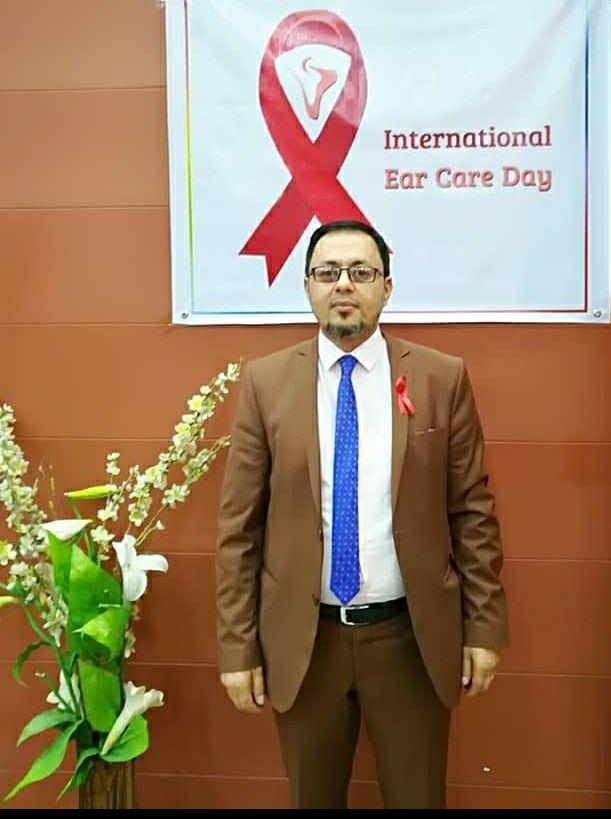 محل وتأريخ الولادة: صلاح الدين 1980الجنسية: عراقيالاختصاص العام: طب وجراحهالاختصاص الدقيق: فسلجة طبيهالحالة الزوجية: متزوجالبريد الإلكتروني   abdulhadi.m@tu.edu.iq الشهادات اللقب العلميالدروس التي يدرسهاالبحوث والمقالات المنشورةالكتب المؤلفة والمترجمةالمؤتمرات العلميةالندوات وورش العملالتكريم والجوائز وكتب الشكرالمناصب التي شغلهاتالشهادة التقدير الدولة المانحة الجامعة المانحةالاختصاصتأريخها1البكالوريوس جيد العراق تكريت طب وجراحه عامه 16/07/20012 الماجستير امتياز العراق تكريت فسلجه طبيه 03/05/2016تاللقب العلمي تأريخ الحصول عليه1مدرس مساعد13/12/2016تالدروس التي يدرسها في الدراسات الاوليةالدروس التي يدرسها في الدراسات العليافسلجة الجهاز الهضميفسلجة الغدد الصماءفسلجة الجهاز العصبيالجهاز المناعيفسلجة الدمفسلجة الجهاز الكلويتالبحوث والمقالات المنشورة تأريخ النشرمكان النشر1Vitamin D levels in diabetic and non-diabetic women and its correlation with age and seasonal variation2019Tikrit journal of pure science2Effects of Ramadan fasting on pro-inflammatory cytokines in normal healthy non obese female medical students in college of medicine –Tikrit University2020Annals of tropical medicine &public health 3Determination of vitamin D concentration in diabetic and non-diabetic men and its correlation with age2020Science translational medicine 4 Effects of halothane and isoflurane on QT interval in young patients underwent hemorrhoidectomy2018Tikrit medical journal تعنوان الكتاب تأريخ النشرنوعه(مؤلف او مترجم)تالعنوان التاريخمكان الانعقاد1المؤتمر العلمي الطبي الأول2007Tikrit university college of medicine,Iraq2المؤتمر العلمي الطبي الثاني2009Tikrit university college of medicine,Iraq3المؤتمر العلمي الطبي الثالث2011Tikrit university college of medicine,Iraq4المؤتمر الدولي التاسع لنقابة الكيميائيين العراقيين2019Baghdad ,Iraqتالعنوان التاريخمكان الانعقاد1ندوه عن الجديد في علاج التدرن2005دائرة صحة صلاح الدين2نظام الدوتس في علاج التدرن2007كلية الطب جامعة تكريت3اسباب العنف ضد المرأه2019كلية الطب جامعة تكريت4كيفية اجراء الامتحان الالكتروني2019كلية الطب جامعة تكريتتالجهة المانحةتاريخهأسباب المنح1وزارة التعليم العالي والبحث العلمي العراق2019انجاز الامتحان الالكتروني2وزارة التعليم العالي والبحث العلمي العراق2019الجد والمثابرة3وزارة التعليم العالي والبحث العلمي العراق2020تثمين جهود4وزارة التعليم العالي والبحث العلمي العراق2020تثمين جهودتالمنصبالمكانالتاريخ1مدير الدراسات العليا كلية الطب جامعة تكريت28-4-2018 الى 9-1-20202مقرر فرع الفسلجة الطبيةكلية الطب جامعة تكريت31-1-2020 الى الآن